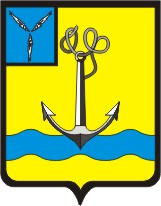 АДМИНИСТРАЦИЯПРИВОЛЬНЕНСКОГО МУНИЦИПАЛЬНОГО ОБРАЗОВАНИЯРОВЕНСКОГО МУНИЦИПАЛЬНОГО РАЙОНАСАРАТОВСКОЙ ОБЛАСТИП О С Т А Н О В Л Е Н И Еот  10.07.  2020г.                                 №   20                                 с. ПривольноеОб отмене  постановления № 21 от 11.05.2016г. «Об утверждении Административного регламента предоставления муниципальной        услуги  ««Принятие на учет граждан в качестве нуждающихся в         жилых помещениях из муниципального жилищного фонда по          договорам социального найма»           Согласно п.6 ч.1 ст.14, ч.3 ст.14 Федерального закона от 06.10.2003г. № 131-ФЗ « Об общих принципах организации местного самоуправления в Российской Федерации», ст.156.1 Жилищного Кодекса РФ и на основании протеста прокуратуры Ровенского района  администрация Привольненского муниципального образования  Постановляет:          1.  Отменить постановление администрации Привольненского муниципального образования  № 21 от 11.05.2016г. «Об утверждении Административного регламента предоставления муниципальной услуги  ««Принятие на учет граждан в качестве нуждающихся в жилых помещениях из муниципального жилищного фонда по договорам социального найма»          2. Настоящее постановление подлежит обнародованию в соответствии с решением Совета Привольненского МО от 24.10.2005г. № 7;     	3. Настоящее постановление вступает в силу с момента его обнародования;          4. Контроль за исполнением настоящего постановления оставляю за собой.
Глава  Привольненскогомуниципального образования                                              А.Н.Куклин